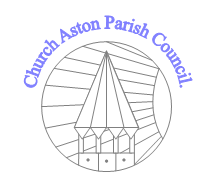 Date and time of next meeting during May 2015 is to be confirmed. Meeting closed at 20.05pmSigned Chairman:					Date:Minutes of the Annual Meeting of Church Aston Parish CouncilHeld at Church Aston Village Hall, Wallshead Way, Church Aston on Monday 7th May 2014Present: Vice Chairman Cllr Paul Evans, Cllr Mike Stacey, Cllr Fiona McKeown, Cllr John Pay, Cllr Billie Knight, Cllr Mike StansfieldAlso in attendance: Cllr Andrew Eade (T&WC), Mike Atherton: Clerk to CAPC, and nine (9) members of the public Minutes of the Annual Meeting of Church Aston Parish CouncilHeld at Church Aston Village Hall, Wallshead Way, Church Aston on Monday 7th May 2014Present: Vice Chairman Cllr Paul Evans, Cllr Mike Stacey, Cllr Fiona McKeown, Cllr John Pay, Cllr Billie Knight, Cllr Mike StansfieldAlso in attendance: Cllr Andrew Eade (T&WC), Mike Atherton: Clerk to CAPC, and nine (9) members of the public Minutes of the Annual Meeting of Church Aston Parish CouncilHeld at Church Aston Village Hall, Wallshead Way, Church Aston on Monday 7th May 2014Present: Vice Chairman Cllr Paul Evans, Cllr Mike Stacey, Cllr Fiona McKeown, Cllr John Pay, Cllr Billie Knight, Cllr Mike StansfieldAlso in attendance: Cllr Andrew Eade (T&WC), Mike Atherton: Clerk to CAPC, and nine (9) members of the public 1ApologiesCllr Simon Stacey (ill-health) & Cllr Brian Richards (holiday), 2Declarations of InterestNo declarations of interest3Chairman’s Annual Report Cllr Paul Evans conveyed a message of thanks from Cllr Simon Stacey to his fellow councillors, borough councillor Eade and to the people of Church Aston for their support throughout the municipal year.4Election of ChairmanCllr Simon Stacey was proposed by Cllr Paul Evans and seconded by Cllr John Pay. There were no other nominations. The vote in favour of Cllr S. Stacey was unanimous 5Declaration of AcceptanceTo be completed and returned by Cllr S. Stacey at the June business meeting.6Election of Vice-ChairmanCllr Paul Evans was proposed by Cllr Mike Stansfield and seconded by Cllr Fiona McKeown. There were no other nominations. The vote in favour of Cllr Evans was unanimous.7Cllr VacanciesNoted that the parish council continues to seek new members.8Register of Interests FormCompleted ‘Register of Interests’ forms were returned by Cllrs Knight, McKeown, pay & Stansfield. Remaining Cllrs to complete and return by the June meeting.9Representatives Annual Reports Parish Magazine: Cllr Evans reported on behalf of Cllr Simon Stacey with thanks expressed to all those who had contributed articles and helped with distribution throughout 2013/14. Cllr Stacey also conveyed his apologies for the slight delay, caused by personal and family health issues, in completing the current edition.  Village Hall Committee: Cllr Knight reported that the Village Hall Committee had had a successful year and that Cllr Mike Stansfield had been elected to the role of Chairman for the coming year. She also acknowledged the tremendous efforts of Gill Stokes in the role of secretary.T&WC: Cllr Eade commented on the important role and relationships that Parish Councils have with their borough council. He noted that during 2013/14 the key issue for Church Aston was that concerning planning applications for housing and supermarkets and the allocation of land for employment uses. However, there had been other issues too and Cllr Eade said that he is proud to serve a well-run parish council like Church Aston and that he is grateful for the support and hospitality. He concluded by thanking parish councillors for the valuable exchange of information.Rural Forum: No reportNewport Regeneration Partnership: It was noted that during the year Cllr Pay had taken over the representative role previously held by Cllr Stansfield. Cllr Pay commented that the main interest was that of a Master-Plan for employment land that had been brought forward by borough Cllr Carter. An employment sub-group was now in place and working with Harper Adams University to assess scope for university linked businesses. HAU Principal David Llewellyn had recently joined the Marches LEP. Cllr Pay also commented briefly on the recent resignation of NRP Chairman (Cllr Roy Scammell)  and the forthcoming NRP AGM.Shaping Places: Cllr Pay provided a brief summary of process and timetable. He informed councillors about a consultation process that commenced on 6th May until 17th June regarding land allocations for housing and employment uses and invited councillors to consider the options and make their views known. Cllr Pay also advised that T&WC’s emerging plan is based on “growth” however original aspirations had been too great and the plan is now revised downwards.10Elect Members to Committees / BodiesParish Newsletter: Cllr Simon StaceyVillage Hall Committee: Cllr Billie KnightBus User Group: Cllr Brian RichardsRural Forum: Cllr Brian RichardsNewport Regeneration Partnership: Cllr John PayShaping Places: Cllr John PayT&WC: Cllr Andrew EadeThe above were proposed en-bloc by Cllr Mike Stansfield and seconded by Cllr John Pay with a unanimous vote in favour of the nominations for 2014/15.11Accounts The Clerk reported that the closing balance at year-end for 2013/14 was £26,565.55 He also informed Councillors that the current balance as at 7th May 2014 was £33,670.88For the benefit of members of the public in attendance Cllr Evans briefly explained the reasons for the level of balances, including provisions for ongoing projects, and that this was in-line with auditor expectations for a well-run parish council. Church Aston PC accounts and balances were noted.